Elektrisüsteemi kokkuvõte: oktoober 201724.11.2017Eesti elektritoodang vähenes oktoobrikuus aastatagusega võrreldes 10%, moodustades kokku 960 GWh. Tootmine taastuvatest allikatest vähenes 12% 136 GWh-ni samal ajal kui tootmine mittetaastuvatest allikatest vähenes 10% 824 GWh-ni. Elektritarbimine moodustas kokku 740 GWh, kasvades eelmise aasta oktoobriga võrreldes 4%. Taastuvatest allikatest toodetud elektri osakaaluks sisemaise tarbimise arvestuses kujunes 16,3%. Kuukokkuvõttes ületas kohalik tootmine elektritarbimist 220 GWh.Elektri kaubanduslik import moodustas tänavu oktoobris kokku 192 GWh, kasvades aastatagusega 119 GWh võrra. Elektri kaubanduslik eksport vähenes samal ajal 3%, moodustades kokku 409 GWh. Elektri impordist 86% tuli läbi Eesti-Soome ühenduste ja 14% pärines Eesti-Läti piirilt. Elektri ekspordist 77% läks Lätti ning järelejäänud 23% Soome. Kuu kokkuvõttes kujunes Eesti elektrikaubandusbilanss 218 GWh ulatuses netoeksportivaks.Läti elektritoodang kasvas aastatagusega võrreldes ligikaudu 18% 618 GWh-ni. Toodang kasvu soodustas jätkuvalt kõrge hüdroresurssi saadavus - tänavu oktoobrikuus oli keskmine vee juurdevool Läti Daugava jõkke 813 m3/s, aasta tagasi samal ajal oli see 206 m3/s. Hüdro- ja tuuleenergia toodang moodustas Läti üldtoodangust 61%. Baltikumi summaarne tootmine kasvas möödunud aasta oktoobriga võrreldes kokku 2% samal ajal kui tarbimine kasvas 3%. Kolme riigi elektribilansiks kujunes defitsiit 428 GWh ulatuses ehk 19% Baltikumi kogutarbimisest.Põhjamaades kasvas tootmine 2%, ent tarbimine vähenes 1%. Oktoobrikuu bilanss osutus 949 GWh ulatuses ülejäägis olevaks.Eesti ja Läti ristlõikel esines ülekandevõimsuste piiranguid peamiselt seoses hooldustöödega  Loode-Venemaa ja Läti elektrisüsteemides. Perioodil 26. -27.10.2017 põhjustas piiranguid liini L353 (Viru-Tsirguliina) väljasolek. Eesti ja Soome ristlõikel rakendati ülekandevõimsuste piiranguid päev-ette tururaames kokku neljal tunnil seoses Auvere EJ lühiskatsega.  Oktoobrikuu Eesti elektrisüsteemi ebabilansist 43% kaubeldi Baltikumi keskmise Elspot hinna alusel, seejuures esines Balti riikide vahel ebabilansside süsteemiefekti kokku 70% ajast. Baltikum oli 64% ajast bilansienergiat eksportiv ning 36% ajast bilansienergiat importiv.ElektribilanssElektrikaubandusbilanssBilansiselgitusElektri tootmine ja tarbimine BaltimaadesJoonis 1: Baltikumi füüsilised elektrivood oktoobris 2017, GWh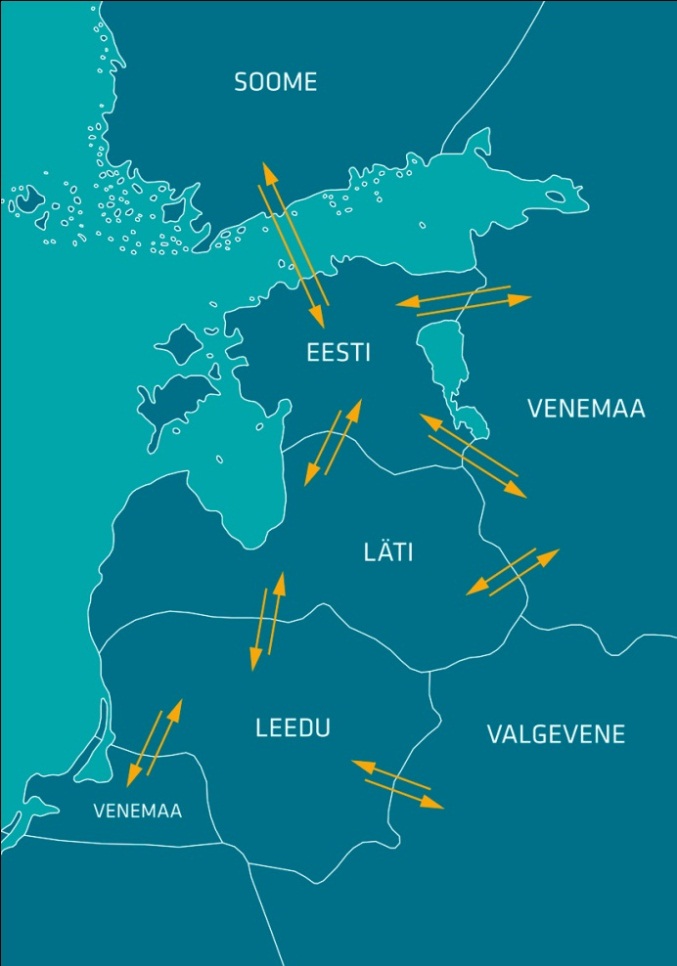 Elektri tootmine ja tarbimine PõhjamaadesBilansienergia hinnadAllikad: Elering, Nord Pool, Scada, Augstsprieguma tīkls, Litgrid, Fingrid.Käesolevas kokkuvõttes koostatud bilansside metoodikad asuvad Eleringi kodulehel aadressil http://elering.ee/elektrisusteemi-kuukokkuvotted. EES elektribilanss, GWhOktoober 2017Oktoober 2016Muutus %Võrku sisenenud elekter kokku1 1571 1620%Sisemaine tootmine9601 066-10%sh taastuvenergia135,7153,8-12% - tuuleenergia61,072,1-15% - hüdroenergia3,01,959% - biomass, biogaas71,679,7-10%Välisliinidelt import19795107%sh füüsiline import1311524%sh füüsiline transiit1849495%Võrku läbinud elekter kokku1 1571 1620%Sisemaine tarbimine võrgukadudega7407104%Välisliinidele eksport417451-8%sh füüsiline eksport233357-35%sh füüsiline transiit1849495%Bilanss220356-38%Piiriülene elektrikaubandusbilanss, GWhOktoober 2017Oktoober 2016Muutus %Import kokku19272165%    sh Eesti-Läti piiril2713113%    sh Eesti-Soome16459177%Import läbi päev-ette elektribörsi14853181%Import läbi päevasisese elektribörsi4319123%Eksport kokku409420-3%    sh Eesti-Läti piiril3143053%    sh Eesti-Soome95115-18%Eksport läbi päev-ette elektribörsi375401-6%Eksport läbi päevasisese elektribörsi341980%Elektrikaubandusbilanss218348-37%Juhtimistarned ja piirülene ebabilanss Eesti-Läti piiril3,07,4-60%Juhtimistarned ja piirülene ebabilanss Eesti-Soome piiril-0,31,3-123%EES elektribilanss220356-38%Bilansiselgituse kokkuvõtte, GWhOktoober 2017Oktoober 2016Muutus %Bilansienergia import4,95,7-13%Süsteemihalduri poolt sisemaine bilansienergia ost21,323,0-7%Juhtimistarnete ost5,42,5119%Süsteemiteenuse ost1,82,9-38%EstLink juhtimise bilansienergia ost5,24,322%Kokku:38,738,31%Bilansienergia eksport11,211,8-6%Süsteemihalduri poolt sisemaine bilansienergia müük17,716,38%Juhtimistarnete müük2,12,02%Süsteemiteenuse müük1,82,9-38%EstLink juhtimise bilansienergia müük6,05,216%Kokku:38,738,31%Elektribilansid Baltimaades, GWhOktoober 2017Oktoober 2016Muutus %Tootmine Eestis9601 066-10%Tootmine Lätis61852518%Tootmine Leedus25821719%Baltikum kokku1 8371 8092%Tarbimine Eestis7407104%Tarbimine Lätist6316163%Tarbimine Leedus8948762%Baltikum kokku2 2652 2023%Eesti saldo220356-38%Läti saldo-13-91-85%Leedu saldo-635-658-3%Baltikum kokku-428-3939%Elektribilansid Põhjamaades, GWhOktoober 2017Oktoober 2016Muutus %Tootmine Norras12 34412 0992%Tootmine Rootsis12 67911 9996%Tootmine Soomes5 4165 681-5%Tootmine Taanis2 4572 626-6%Põhjamaad kokku32 89632 4052%Tarbimine Norras10 91010 998-1%Tarbimine Rootsist11 13011 421-3%Tarbimine Soomes7 0967 180-1%Tarbimine Taanis2 8102 6705%Põhjamaad kokku31 94632 268-1%Norra saldo1 4341 10130%Rootsi saldo1 548578168%Soome saldo-1 680-1 49812%Taani saldo-353-44701%Põhjamaad kokku949137593%Bilansienergia hinnad, €/MWhOktoober 2017Oktoober 2016Muutus %Keskmine müügihindEesti35,3044,95-21%Läti30,9750,08-38%Leedu57,21-100%Soome (tootmine)40,7340,161%Soome (tarbimine)37,0137,22-1%Keskmine ostuhindEesti30,9242,58-27%Läti29,1747,16-38%Leedu29,89-100%Soome (tootmine)29,7034,58-14%Soome (tarbimine)37,0137,22-1%Max müügihindEesti179,62169,416%Läti185,43170,009%Leedu166,33-100%Soome (tootmine, tarbimine)699,00244,00186%Min ostuhindEesti-0,202,00-110%Läti2,912,910%Leedu2,94-100%Soome (tootmine, tarbimine)0,0018,25-100%Keskmine EES avatud tarne hindKeskmine ostuhind65,4688,60-26%Keskmine müügihind15,8119,05-17%